Załącznik nr 7.   Oświadczenie o nieotrzymaniu pomocy de minimis.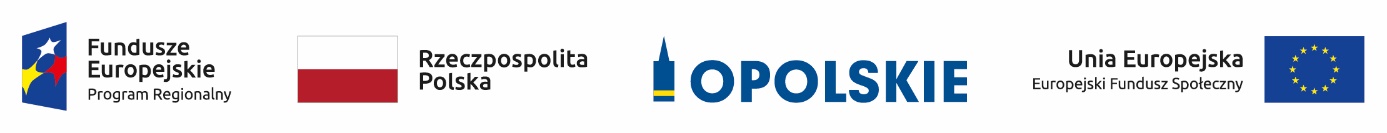 OświadczenieJa niżej podpisany/a			                            (imię i nazwisko)zamieszkały/a			                            (adres zamieszkania)PESEL                                                   …………............................................................świadomy/a odpowiedzialności za składanie oświadczeń niezgodnych z prawdąoświadczam, że prowadzony przeze mnie podmiot ………………………………………………………………………………………………………………..……………oraz jednostki gospodarcze, które są z nim powiązane tj. spełniające definicję „jednego przedsiębiorstwa”, zgodnie z art. 2 ust.2 Rozporządzenia Komisji (UE) nr 1407/2013 z dnia 18 grudnia 2013r. w sprawie stosowania art. 107 i 108 Traktatu o funkcjonowaniu Unii Europejskiej do pomocy de minimis, w ciągu bieżącego roku podatkowego oraz dwóch poprzedzających go lat podatkowych, nie otrzymał pomocy de minimis.UWAGA:Zgodnie z art. 44 ust. 1 ustawy z dnia 30 kwietnia 2004r. o postępowaniu w sprawach dotyczących pomocy publicznej (Dz. U. z 2018 r., poz. 362) w przypadku nieprzekazania lub przekazania nieprawdziwych informacji o pomocy publicznej, o których mowa w art. 39 oraz art. 40 ust. 1 i ust. 3 pkt. 2 Prezes Urzędu Ochrony Konkurencji i Konsumentów może, w drodze decyzji, nałożyć na Beneficjenta pomocy karę pieniężną do wysokości równowartości 10 000 euro.................................	.......................................	                         Podpis	    Data i miejscowość